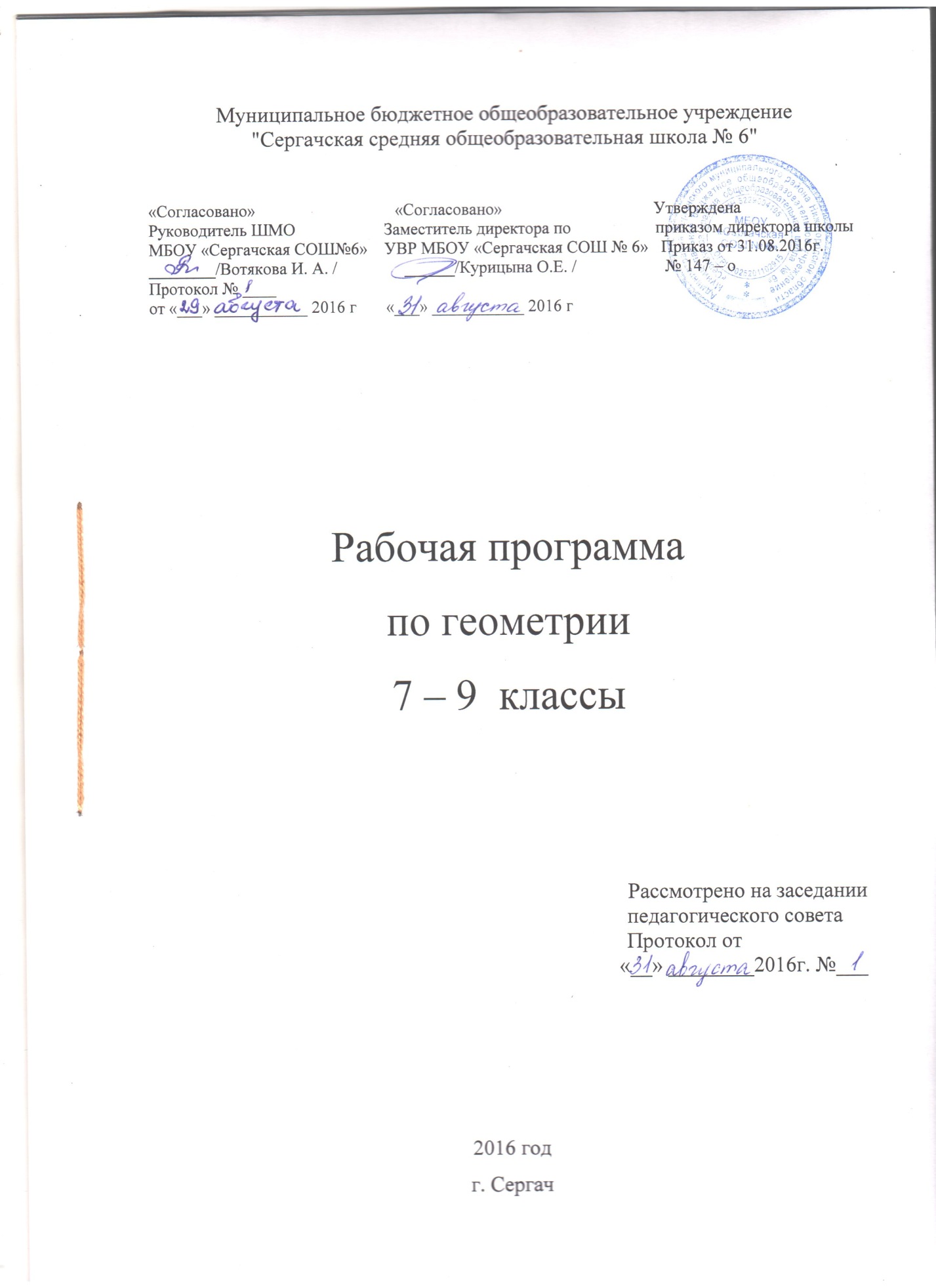 7 классПОЯСНИТЕЛЬНАЯ ЗАПИСКАЦелью изучения курса геометрии в 7-9 классах является систематическое изучение свойств геометрических фигур на плоскости, формирование пространственных представлений, развитие логического мышления и подготовка аппарата, необходимого для изучения смежных дисциплин (физика, черчение и т. д.) и курса стереометрии в старших классах.Курс характеризуется рациональным сочетанием логической строгости и геометрической наглядности. Увеличивается теоретическая значимость изучаемого материала, расширяются внутренние логические связи курса, повышается роль дедукции, степень абстрактности изучаемого материала. Учащиеся овладевают приемами аналитико-синтетической деятельности при доказательстве теорем и решении задач. Систематическое изложение курса позволяет начать работу по формированию представлений учащихся о строении математической теории, обеспечивает развитие логического мышления школьников. Изложение материала характеризуется постоянным обращением к наглядности, использованием рисунков и чертежей на всех этапах обучения и развитием геометрической интуиции на этой основе. Целенаправленное обращение к примерам из практики развивает умения учащихся вычленять геометрические факты, формы и отношения в предметах и явлениях действительности, использовать язык геометрии для их описания	Рабочая программа по геометрии разработана на основании следующих нормативных правовых документов:Обязательный минимум содержания основного общего образования по математике (приложение к Приказу Минобразования России «Об утверждении временных требований к обязательному минимуму содержания основного общего образования» от 19.05.1998 г. №1236); Федеральный компонент государственного стандарта общего образования. Математика (Приказ Минобразования России «Об утверждении федерального компонента государственных стандартов начального общего, основного общего и среднего (полного) общего образования» от 05.03.2004 г. №1089). Примерная программа основного общего образования по математике (Стандарты второго поколения). 	Рабочая программа разработана на основании авторской программы по геометрии для 7-9 классов (авторы – Л.С. Атанасян, В.Ф. Бутузов, С.Б. Кадомцев и др. –  2-е издание. – М.: Просвещение, 2009).	Рабочая программа по геометрии   рассчитана на 2 ч в неделю (68 ч в год), в том числе, для проведения контрольных работ – 5 ч. 	Используемый учебник  «Геометрия, 7-9» авторов Л.С. Атанасяна, В.Ф. Бутусова, С.Б. Кадомцева и др. рекомендован министерством образования Российской Федерации.	Изучаемый  материал в учебнике разбит на главы (всего 14 глав, для 7-9 класса нумерация глав сквозная). В конце каждой главы есть вопросы для повторения и дополнительные задачи. 	Каждая глава разбита на параграфы (для каждой главы нумерация параграфов начинается заново). В конце каждого параграфа есть практические задания по данной теме, вопросы и задачи. Каждый параграф состоит из пунктов (всего 127 пунктов, нумерация пунктов сквозная). 	В конце учебник есть подборка задач повышенной трудности по главам, два приложения «Об аксиомах стереометрии» и «Некоторые сведения о развитии геометрии», ответы и указания, предметный указательТребования к уровню подготовки учащихся:В результате изучения данного курса учащиеся должны уметь/знать:Знать, какая фигура называется отрезком; уметь обозначать точки и прямые на рисунке, изображать возможные случаи взаимного расположения точек и прямых, двух прямых, объяснить, что такое отрезок, изображать и обозначать отрезки на рисунке.Объяснить, что такое луч, изображать и обозначать лучи, знать какая геометрическая фигура называется углом, что такое стороны и вершины угла, обозначать неразвёрнутые и развёрнутые углы, показывать на рисунке внутреннюю область неразвёрнутого угла, проводить луч, разделяющий его на два угла;Какие геометрические фигуры называются равными, какая точка называется серединой отрезка, какой луч называется биссектрисой угла; сравнивать отрезки и углы, записывать результаты сравнения, отмечать с помощью масштабной линейки середину отрезка, с помощью транспортира проводить биссектрису угла;Измерить данный отрезок с помощью масштабной линейки и выразить его длину в сантиметрах, миллиметрах, метрах, находить длину отрезка в тех случаях, когда точка делит данный отрезок на два отрезка, длины которых известны;Что такое градусная мера угла, находить градусные меры углов, используя транспортир, изображать прямой, острый, тупой и развёрнутый углы;Какие углы называются смежными и чему равна сумма смежных углов, какие углы называются вертикальными и каким свойством обладают вертикальные углы, какие прямые называются перпендикулярными; уметь строить угол, смежный с данным углом, изображать вертикальные углы, находить на рисунке смежные и вертикальные углы;Объяснить, какая фигура называется треугольником, и назвать его элементы; что такое периметр треугольника, какие треугольники называются равными, формулировку и доказательство первого признака равенства треугольников;Определения перпендикуляра, проведённого из точки к данной прямой, медианы, биссектрисы, высоты треугольника, равнобедренного и равностороннего треугольников; знать формулировку теорем о перпендикуляре к прямой, о свойствах равнобедренного треугольника;Формулировки и доказательства второго и третьего признаков равенства треугольников;Определение окружности, уметь объяснить, что такое центр, радиус, хорда, диаметр, дуга окружности, выполнять с помощью циркуля и линейки простейшие построения: отрезка, равного данному; угла, равного данному; биссектрисы данного угла; прямой, проходящей через данную точку и перпендикулярную к данной прямой; середины данного отрезка;Определение параллельных прямых, названия углов, образующихся при пересечении двух прямых секущей, формулировки признаков параллельности прямых; понимать, какие отрезки и лучи являются параллельными; уметь показать на рисунке пары накрест лежащих, соответственных, односторонних углов, доказывать признаки параллельности двух прямых;Аксиому параллельных прямых и следствия из неё; доказывать свойства параллельных прямых и применять их при решении задач;Доказывать теорему о сумме углов треугольника и её следствия; знать какой угол называется внешним углом треугольника, какой треугольник называется остроугольным, прямоугольным, тупоугольным;Доказывать теорему о соотношениях между сторонами и углами треугольника и следствия из неё, теорему о неравенстве треугольника, применять их при решении задач;Доказывать свойства прямоугольных треугольников, знать формулировки признаков равенства прямоугольных треугольников и доказывать их, применять свойства и признаки при решении задач;Какой отрезок называется наклонной, проведённой из данной точки к данной прямой, что называется расстоянием от точки до прямой и расстоянием между двумя параллельными прямыми; уметь строить треугольник по двум сторонам и углу между ними, по стороне и двум прилежащим к ней углам, по трём сторонам.УЧЕБНО-ТЕМАТИЧЕСКИЙ ПЛАНСОДЕРЖАНИЕ РАБОЧЕЙ ПРОГРАММЫ7 класс (68 ч)		1. Начальные геометрические сведения (10 ч)Простейшие геометрические фигуры: прямая, точка, отрезок, луч, угол. Понятие равенства геометрических фигур. Сравнение отрезков и углов. Измерение отрезков, длина отрезка. Измерение углов, градусная мера угла. Смежные и вертикальные углы, их свойства. Перпендикулярные прямые.Основная цель — систематизировать знания учащихся о простейших геометрических фигурах и их свойствах; ввести понятие равенства фигур.	В данной теме вводятся основные геометрические понятия и свойства простейших геометрических фигур на основе наглядных представлений учащихся путем обобщения очевидных или известных из курса математики 1—6 классов геометрических фактов. 	Понятие аксиомы на начальном этапе обучения не вводится, и сами аксиомы не формулируются в явном виде. Необходимые исходные положения, на основе которых изучаются свойства геометрических фигур, приводятся в описательной форме. 	Принципиальным моментом данной темы является введение понятия равенства геометрических фигур на основе наглядного понятия наложения. 	Определенное внимание должно уделяться практическим приложениям геометрических понятий.Учащиеся должны уметь:- формулировать определения и иллюстрировать понятия отрезка, луча; угла, прямого, острого, тупого и развернутого углов; вертикальных и смежных углов; биссектрисы угла;- формулировать и доказывать теоремы, выражающие свойства вертикальных и смежных углов; - формулировать определения перпендикуляра к прямой; - решать задачи на доказательство и вычисления, применяя изученные определения и теоремы;- опираясь на условие задачи, проводить необходимые доказательные рассуждения;- сопоставлять полученный результат с условием задачи.Перечень контрольных мероприятий:Контрольная работа №1 «Начальные геометрические сведения»  2.	Треугольники (17 ч)Треугольник. Признаки равенства треугольников. Перпендикуляр к прямой. Медианы, биссектрисы и высоты треугольника. Равнобедренный треугольник и его свойства. Задачи на построение с помощью циркуля и линейки.Основная цель — ввести понятие теоремы; выработать умение доказывать равенство треугольников с помощью изученных признаков; ввести новый класс задач — на построение с помощью циркуля и линейки.Признаки равенства треугольников являются основным рабочим аппаратом всего курса геометрии. Доказательство большей части теорем курса и также решение многих задач проводится по следующей схеме: поиск равных треугольников — обоснование их равенства с помощью какого-то признака — следствия, вытекающие из равенства треугольников. Применение признаков равенства треугольников при решении задач дает возможность постепенно накапливать опыт проведения доказательных рассуждений. На начальном этапе изучения и применения признаков равенства треугольников целесообразно использовать задачи с готовыми чертежами.Учащиеся должны уметь:- распознавать на чертежах, формулировать определения, изображать равнобедренный, равносторонний треугольники; высоту, медиану, биссектрису;- формулировать определение равных треугольников;-  формулировать и доказывать теоремы о признаках равенства треугольников;- объяснять и иллюстрировать неравенство треугольника;- формулировать и доказывать теоремы о свойствах и признаках равнобедренного треугольника,- моделировать условие задачи с помощью чертежа или рисунка, проводить дополнительные построения в ходе решения;- решать задачи на доказательство и вычисления, применяя изученные определения и теоремы;- опираясь на условие задачи, проводить необходимые доказательные рассуждения;- интерпретировать полученный результат и сопоставлять его с условием задачи;- решать основные  задачи на построение с помощью циркуля и линейки: деление отрезка пополам; построение угла, равного данному; построение треугольника по трем сторонам; построение перпендикуляра к прямой; построение биссектрисы угла; деление отрезка на и равных частей.Перечень контрольных мероприятий:Контрольная работа №2 «Треугольники»	3.  Параллельные прямые (13 ч)Признаки параллельности прямых. Аксиома параллельных прямых. Свойства параллельных прямых.Основная цель — ввести одно из важнейших понятий — понятие параллельных прямых; дать первое представление об аксиомах и аксиоматическом методе в геометрии; ввести аксиому параллельных прямых.Признаки и свойства параллельных прямых, связанные с углами, образованными при пересечении двух прямых секущей (накрест лежащими, односторонними, соответственными), широко используются в дальнейшем при изучении четырехугольников, подобных треугольников, при решении задач, а также в курсе стереометрии.Учащиеся должны уметь:- распознавать на чертежах, изображать, формулировать определения параллельных прямых; углов, образованных при пересечении двух параллельных прямых секущей; перпендикулярных прямых; перпендикуляра и наклонной к прямой; серединного перпендикуляра к отрезку;- формулировать аксиому параллельных прямых;- формулировать и доказывать теоремы, выражающие свойства и признаки параллельных прямых;- моделировать условие задачи с помощью чертежа или рисунка, проводить дополнительные построения в ходе решения;- решать задачи на доказательство и вычисления, применяя изученные определения и теоремы;- опираясь на условие задачи, проводить необходимые доказательные рассуждения;- интерпретировать полученный результат и сопоставлять его с условием задачи.Перечень контрольных мероприятий:Контрольная работа №3 «Параллельные прямые»4. Соотношения между сторонами и углами треугольника (18 ч)Сумма углов треугольника. Соотношение между сторонами и углами треугольника. Неравенство треугольника. 	Прямоугольные треугольники, их свойства и признаки равенства. 	Расстояние от точки до прямой. Расстояние между параллельными прямыми. 	Построение треугольника по трем элементам.Основная цель — рассмотреть новые интересные и важные свойства треугольников.В данной теме доказывается одна из важнейших теорем геометрии — теорема о сумме углов треугольника. Она позволяет дать классификацию треугольников по углам (остроугольный, прямоугольный, тупоугольный), а также установить некоторые свойства и признаки равенства прямоугольных треугольников.Понятие расстояния между параллельными прямыми вводится на основе доказанной предварительно теоремы о том, что все точки каждой из двух параллельных прямых равноудалены от другой прямой. Это понятие играет важную роль, в частности используется в задачах на построение.При решении задач на построение в 7 классе следует ограничиться только выполнением и описанием построения искомой фигуры. В отдельных случаях можно провести устно анализ и доказательство, а элементы исследования должны присутствовать лишь тогда, когда это оговорено условием задачи.Учащиеся должны уметь:- распознавать на чертежах, формулировать определения, изображать прямоугольный, остроугольный, тупоугольный;- формулировать и доказывать теоремы - о соотношениях между сторонами и углами треугольника, - о сумме углов треугольника, - о внешнем угле треугольника;	- формулировать свойства и признаки равенства прямоугольных треугольников;	- решать задачи на построение треугольника по трем его элементам  с помощью циркуля и линейки.Перечень контрольных мероприятий:Контрольная работа №4 «Соотношения между сторонами и углами треугольника»Контрольная работа №5 «Прямоугольные треугольники. Построение треугольника по трем элементам»5. Повторение (10 ч)Используемая литература. С. Атанасян, В. Ф. Бутузов. Ю. А. Глазков, В. Б. Некрасов, И. И. Юдина Изучение геометрии в 7-9 классах. Методические рекомендации.- М.: Просвещение 2006 г.2. Б.Г. Зив. Дидактические материалы по геометрии для 7 класса - М. Просвещение, 2003.3. Б.Г. Зив, В.М. Мейлер, А.П. Баханский. Задачи по геометрии для 7-11 классов. – М.Просвещение, 2003. .С. Атанасян, В.Ф. Бутузов, С.Б. Кадомцев Геометрия, 7-9: учеб. Для общеобразовательных учреждений – М.: Просвещение, 2009. 5.  Н.Б. Мельникова Контрольные работы по геометрии: 7 класс: к учебнику Л.С. Атанасяна и др. «Геометрия 7-9» / Н.Б. Мельникова – М.: Издательство «Экзамен», 2012. 6. В.Н. Литвиненко, Г.К. Безрукова и др. Сборник задач по геометрии: 7 кл: к учебнику Л.С. Атанасяна – М.: Издательство «Экзамен», 2004.8 классПояснительная запискаРабочая программа по геометрии для учащихся 8 класса составлена на основе следующих документов:Федеральный компонент государственного стандарта общего образования. Математика (Приказ Минобразования России «Об утверждении федерального компонента государственных стандартов начального общего, основного общего и среднего (полного) общего образования» от 05.03.2004 г. №1089). Программы общеобразовательных учреждений. Геометрия. 7-9 классы. Автор программы «Геометрия 8 класс»: / Л. С. Атанасян, В. Ф. Бутузов, С. Б. Кадомцев и др.Учебник «Геометрия 7-9» / Л. С. Атанасян, В. Ф. Бутузов, С. Б. Кадомцев и др. – 22-е изд. – М.: Просвещение, .Изучение геометрии на ступени основного общего образования направлено на достижение следующих целей: формирование представлений об идеях и методах математики как универсального языка науки и техники, средства моделирования явлений и процессов;овладение системой математических знаний и умений, необходимых для применения в практической деятельности, изучения смежных дисциплин, продолжения образования;воспитание культуры личности, отношения к математике как к части общечеловеческой культуры, играющей особую роль в общественном развитии.интеллектуальное развитие, формирование качеств личности, необходимых человеку для полноценной жизни в современном обществе, свойственных математической деятельности: ясности и точности мысли, критичности мышления, интуиции, логического мышления, элементов алгоритмической культуры, пространственных представлений, способности к преодолению трудностей;Программа направлена на достижение следующих целей:овладение системой математических знаний и умений, необходимых для применения практической деятельности изучения смежных дисциплин, продолжения образования;интеллектуальное развитие, формирование качеств личности, необходимых человеку для полноценной жизни в современном обществе: ясность и точность мысли, критичность мышления, интуиция, логическое мышление, элементы алгоритмической культуры, пространственных представлений;формирование представлений об идеях и методах математики как универсального языка науки и техники, средства моделирования явлений и процессов;воспитание культуры личности, отношения к математике как части общечеловеческой культуры, понимание значимости математики для научно технического прогресса;развитие представлений о полной картине мира, о взаимосвязи математики с другими предметами.Задачи курса:-научить пользоваться геометрическим языком для описания предметов;-начать изучение многоугольников и их свойств, научить находить их площади;-ввести теорему Пифагора  и научить применять её при решении прямоугольных треугольников;-ввести тригонометрические понятия синус, косинус и тангенс угла в прямоугольном треугольнике научить применять эти понятия при решении прямоугольных треугольников;-ввести понятие подобия и признаки подобия треугольников, научить решать задачи на применение признаков подобия;-ознакомить с понятием касательной к окружности.В курсе геометрии 8-го класса продолжается решение задач на признаки равенства треугольников, но в совокупности с применением новых теоретических факторов. Теореме о сумме углов выпуклого многоугольника позволяет расширить класс задач. Формируется практические навыки вычисления площадей многоугольников в ходе решения задач. Особое внимание уделяется применению подобия треугольников к доказательствам теорем и решению задач. Даются первые знания о синусе, косинусе и тангенсе острого угла прямоугольного треугольника. Даются учащимся систематизированные сведения об окружности и её свойствах, вписанной и описанной окружностях. Серьезное внимание уделяется формированию умений рассуждать, делать простые доказательства, давать обоснования выполняемых действий. Параллельно закладываются основы для изучения систематических курсов стереометрии, физики, химии и других смежных предметов.Требования к уровню подготовки учащихся:В результате изучения данного курса учащиеся должны уметь/знать:Объяснить, какая фигура называется многоугольником, назвать его элементы. Знать, что такое периметр многоугольника, какой многоугольник называется выпуклым; уметь вывести формулу суммы углов выпуклого многоугольника.Знать определения параллелограмм и трапеции, формулировки свойств и признаков параллелограмма и равнобедренной трапеции; уметь их доказывать и применять при решении задач; делить отрезок на n равных частей с помощью циркуля и линейки и решать задачи на построение.Знать определения прямоугольника, ромба, квадрата, формулировки их свойств и признаков; уметь доказывать изученные теоремы и применять их при решении задач; знать определения симметричных точек и фигур относительно прямой и точки; уметь строить симметричные точки и распознавать фигуры, обладающие осевой и центральной симметрией.Знать основные свойства площадей и формулу для вычисления площади прямоугольника, уметь вывести эту формулу и использовать её и свойства площадей при решении задач.Знать формулы для вычисления площадей параллелограмма, треугольника и трапеции; уметь их доказывать, а также знать теорему об отношении площадей треугольников, имеющих по равному углу, и уметь применять изученные формулы при решении задач.Знать теорему Пифагора и обратную её теорему; уметь их доказывать и применять при решении задач.Знать определения пропорциональных отрезков и подобных треугольников, теорему об отношении площадей подобных треугольников и свойство биссектрисы треугольника; уметь применять их при решении задач.Знать признаки подобия треугольников, уметь их доказывать и применять при решении задач.Знать теоремы о средней линии треугольника, точке пересечения медиан треугольника и пропорциональных отрезках в прямоугольном треугольнике; уметь их доказывать и применять при решении задач, а также уметь с помощью циркуля и линейки делить отрезок в данном отношении и решать задачи на построение.Знать определения синуса, косинуса, тангенса острого угла прямоугольного треугольника; уметь доказывать основное тригонометрическое тождество; знать значения синуса, косинуса, тангенса для углов 30º, 45º, 60º.Знать возможные случаи взаимного расположения прямой и окружности, определение касательной, свойство и признак касательной; уметь их доказывать и применять при решении задач.Знать, какой угол называется центральным и какой вписанным, как определяется градусная мера дуги окружности, теорему о вписанном угле, следствия из нее и теорему о произведении отрезков пересекающихся хорд; уметь доказывать эти теоремы и применять их при решении задач.Знать теоремы о биссектрисе угла и о серединном перпендикуляре к отрезку, их следствия, теорему о пересечении высот треугольника; уметь их доказывать и применять при решении задач.Знать, какая окружность называется вписанной в многоугольник и какая описанной около многоугольника, теоремы об окружности, вписанной в треугольник, и об окружности, описанной около треугольника, свойства вписанного и описанного четырёхугольников; уметь их доказывать и применять при решении задач.В данном классе ведущими методами обучения предмету являются: объяснительно-иллюстративный и репродуктивный, хотя используется и частично – поисковый.Содержание рабочей программыI. Четырёхугольники (14 ч).Многоугольник, выпуклый многоугольник, четырёхугольник. Параллелограмм, его свойства и признаки. Трапеция. Прямоугольник, ромб, квадрат, их свойства. Осевая и центральная симметрии.II. Площадь (14 ч.)Понятие площади многоугольника. Площади прямоугольника, параллелограмма, треугольника, трапеции. Теорема Пифагора.. Подобные треугольники. (19 ч.)Подобные треугольники. Признаки подобия треугольников. Применение подобия к доказательству теорем и решению задач. Синус, косинус и тангенс острого угла прямоугольного треугольника.IV. Окружность. (17 ч.)Взаимное расположение прямой и окружности. Касательная к окружности, её свойство и признак. Центральные и вписанные углы. Четыре замечательные точки треугольника. Вписанная и описанная окружности.V. Повторение (4 ч.)Тематическое планированиеСписок используемой литературы:Программы общеобразовательных учреждений. Геометрия 7-9 классы. Автор-составитель: Бурмистрова Т. А., Автор программы «Геометрия 8» - Атанасян Л. С., Бутузов В. Ф., Кадомцев С. Б.  Москва «Просвещение» .Геометрия 7-9. Учебник  для общеобразовательных учреждений. Авторы: Атанасян Л. С. , Бутузов В. Ф., Кадомцев С. Б., Позняк Э. Г., Юдина И. И.. Москва «Просвещение» . Рекомендовано Министерством образования и науки РФ, Москва «Просвещение» Средства обучения:Чертежные инструментыКомпьютерИнтерактивная доска9 классПояснительная запискаРабочая программа по геометрии разработана на основании следующих нормативных правовых документов:Федеральный компонент государственного стандарта общего образования. Математика (Приказ Минобразования России «Об утверждении федерального компонента государственных стандартов начального общего, основного общего и среднего (полного) общего образования» от 05.03.2004 г. №1089). Программы общеобразовательных учреждений «Геометрия. 7-9 классы: пособие для учителей общеобразовательных учреждений. Составитель Т. А. Бурмистрова. – М.: Просвещение, 2011». Учебник «Геометрия 7-9» / Л. С. Атанасян, В. Ф. Бутузов, С. Б. Кадомцев и др. – 22-е изд. – М.: Просвещение, 2012 гПрограмма рассчитана на 2 часа в неделю, 68 часов в год.Требования к уровню подготовки обучающихся:В результате изучения данного курса обучающиеся должны уметь/знать:Знать определения вектора и равных векторов; изображать и обозначать векторы, откладывать от данной точки вектор, равный данному; уметь решать задачи.Уметь объяснить, как определяется сумма двух и более векторов; знать законы сложения векторов, определение разности двух векторов; знать, какой вектор называется противоположным данному; уметь строить сумму двух и более данных векторов, пользуясь правилами треугольника, параллелограмма, многоугольника, строить разность двух данных векторов; уметь решать задачи.Знать, какой вектор называется произведением вектора на число; уметь формулировать свойства умножения вектора на число; знать, какой отрезок называется средней линией трапеции; уметь формулировать и доказывать теорему о средней линии трапеции; уметь решать задачи.Знать формулировки и доказательства леммы о коллинеарных векторах и теоремы о разложении вектора по двум неколлинеарным векторам, правила действий над векторами с заданными координатами; уметь решать задачи.Знать и уметь выводить формулы координат вектора через координаты его конца и начала, координат середины отрезка, длины вектора и расстояния между двумя точками; уметь решать задачи.Знать и уметь выводить уравнения окружности и прямой; уметь строить окружности и прямые, заданные уравнениями; уметь решать задачи.Знать, как вводятся синус, косинус и тангенс углов от 0º до 180º; уметь доказывать основное тригонометрическое тождество; знать формулы для вычисления координат точки; уметь решать задачи.Знать и уметь доказывать теорему о площади треугольника, теоремы синусов и косинусов; уметь решать задачи.Уметь объяснить, что такое угол между векторами; знать определение скалярного произведения векторов, условие перпендикулярности ненулевых векторов, выражение скалярного произведения в координатах и его свойства; уметь решать задачи.Знать определение правильного многоугольника; знать и уметь доказывать теоремы об окружности, описанной около правильного многоугольника, и окружности, вписанной в правильный многоугольник; знать формулы для вычисления угла, площади и стороны правильного многоугольника и радиуса вписанной в него окружности; уметь их вывести и применять при решении задач.Знать формулы длины окружности и дуги окружности, площади круга и кругового сектора; уметь применять их при решении задач.Уметь объяснить, что такое отображение плоскости на себя; знать определение движения плоскости; уметь доказывать, что осевая и центральная симметрии являются движениями и что при движении отрезок отображается на отрезок, а треугольник – на равный ему треугольник; уметь решать задачи.Уметь объяснить, что такое параллельный перенос и поворот; доказывать, что параллельный перенос и поворот являются движениями плоскости; уметь решать задачи.Иметь представления о простейших многогранниках, телах и поверхностях в пространстве; знать формулы для вычисления площадей поверхностей и объёмов тел.Содержание программы:I. Векторы. Метод координат. (18 ч.)Понятие вектора. Равенство векторов. Сложение и вычитание векторов. Умножение вектора на число. Разложение вектора по двум неколлинеарным векторам. Координаты вектора. Простейшие задачи в координатах. Уравнения окружности и прямой. Применение векторов и координат при решении задач.II. Соотношения между сторонами и углами треугольника. Скалярное произведение векторов. (11 ч.)Синус, косинус и тангенс угла. Теоремы синусов и косинусов. Решение треугольников. Скалярное произведение векторов и его применение в геометрических задачах.III. Длина окружности и площадь круга. (12 ч.)Правильные многоугольники. Окружности, описанная около правильного многоугольника и вписанная в него. Построение правильных многоугольников. Длина окружности. Площадь круга.IV. Движения. (8 ч.)Отображение плоскости на себя. Понятие движения. Осевая и центральная симметрии. Параллельный перенос. Поворот. Наложения и движения.V. Начальные сведения из стереометрии. (8 ч.)Предмет стереометрии. Геометрические тела и поверхности. Многогранники: призма, параллелепипед, пирамида, формулы для вычисления их объёмов. Тела и поверхности вращения: цилиндр, конус, сфера, шар, формулы для вычисления их площадей поверхностей и объёмовV. Об аксиомах геометрии. (2 ч.)Беседа об аксиомах геометрииПовторение. Решение задач. (9 ч.)Учебно - тематическое планированиеСписок используемой литературы:1. Геометрия. Сборник рабочих программ. 7-9 классы: пособие для учителей общеобраз.учреждений. Составитель Т. А. Бурмистрова. – М.: Просвещение, 20112. Учебник -- Геометрия  7- 9 класс для общеобразовательных учреждений. Л.С.Атанасян , В.Ф.Бутузов. С.Б.Кадомцев и др. Москва «Просвещение» 2008 г. Рекомендовано Министерством образования и науки РФ3. Гаврилова Н. Ф. Поурочные разработки по геометрии: 9 класс. – М.: ВАКО, 20114. Поурочные планы по геометрии 9 класс. Т. Л. Афанасьева, Л. А. Тапилина, Волгоград: Учитель, 2005 г.5. Л.С. Атанасян. Геометрия. Рабочая тетрадь для 9 класса. Пособие для учащихся общеобразовательных учреждений.Средства обучения:ПКИнтерактивная доскаНаглядные пособия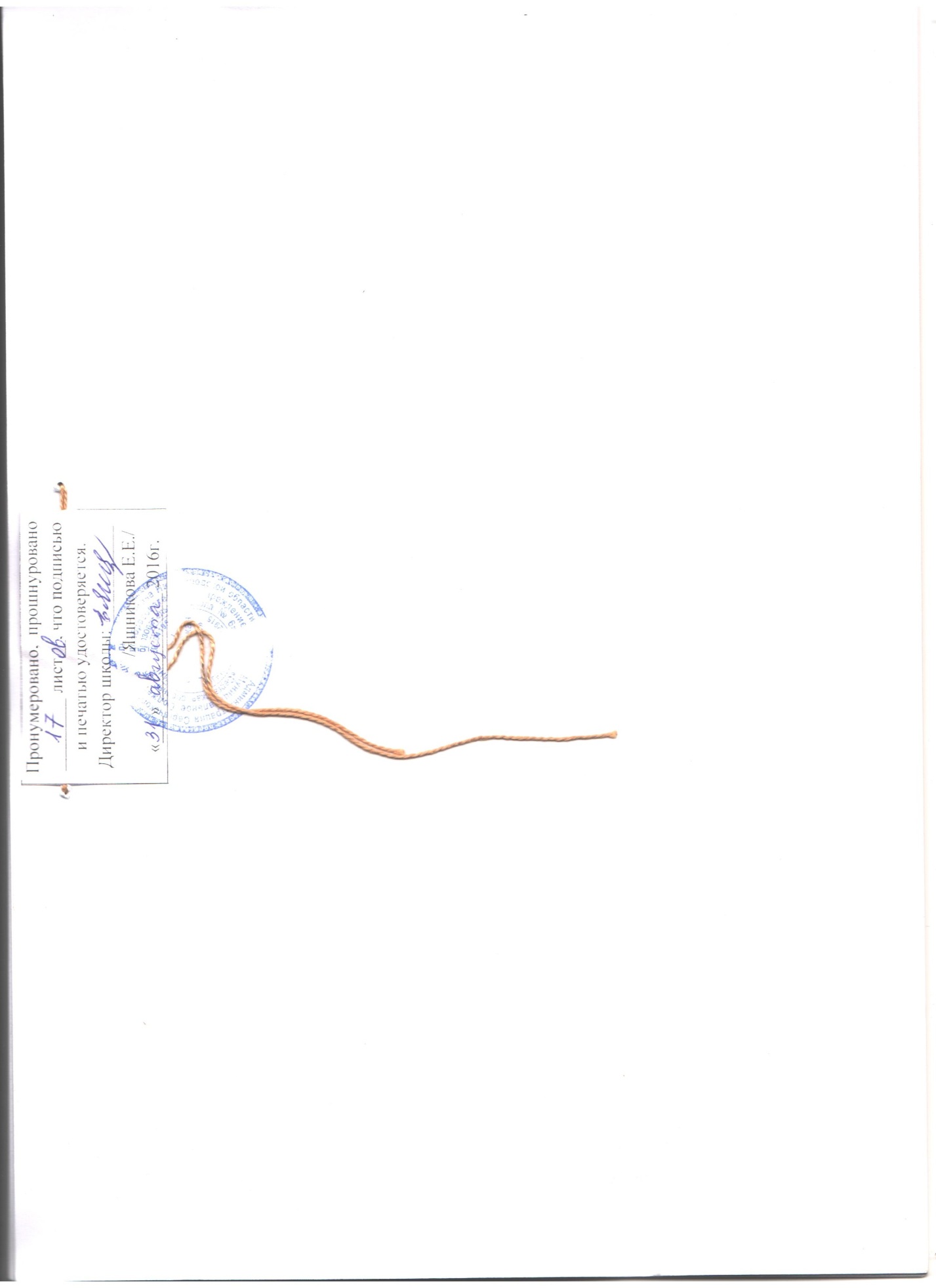 № раздела, темыНаименование раздел, темКоличество часовКоличество часовКоличество часовКоличество часовКоличество часов№ раздела, темыНаименование раздел, темВсегоПрактические занятияЛабораторные занятия (опыты)ЭкскурсииКонтрольные работы1Начальные геометрические сведения1012Треугольники1713Параллельные прямые1314Соотношения между сторонами и углами треугольника1825Повторение10№ п/пТемаКоличество часов1Четырехугольники142Площадь143Подобные треугольники194Окружность175Повторение4№ п/пТема (блок)Количество часов1Векторы.82Метод координат103Соотношения между сторонами и углами треугольника. Скалярное произведение векторов.114Длина окружности и площадь круга.125Движения.86Начальные сведения из стереометрии87Об аксиомах геометрии28Повторение. Решение задач.9итого68